国有资产综合管理信息系统操作说明手册系统登录国资处网站入口登录国资处网站（http://gzc.nuaa.edu.cn/），点击下图所示按钮进入“国有资产综合管理信息系统”，使用统一账号登录。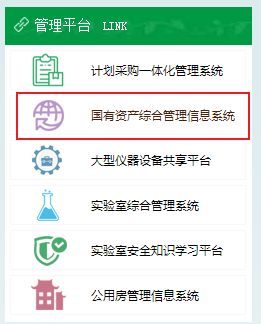 直达链接使用统一账号登录“国有资产综合管理信息系统”（http://gz.nuaa.edu.cn/netcx/loginUser.do），页面如下：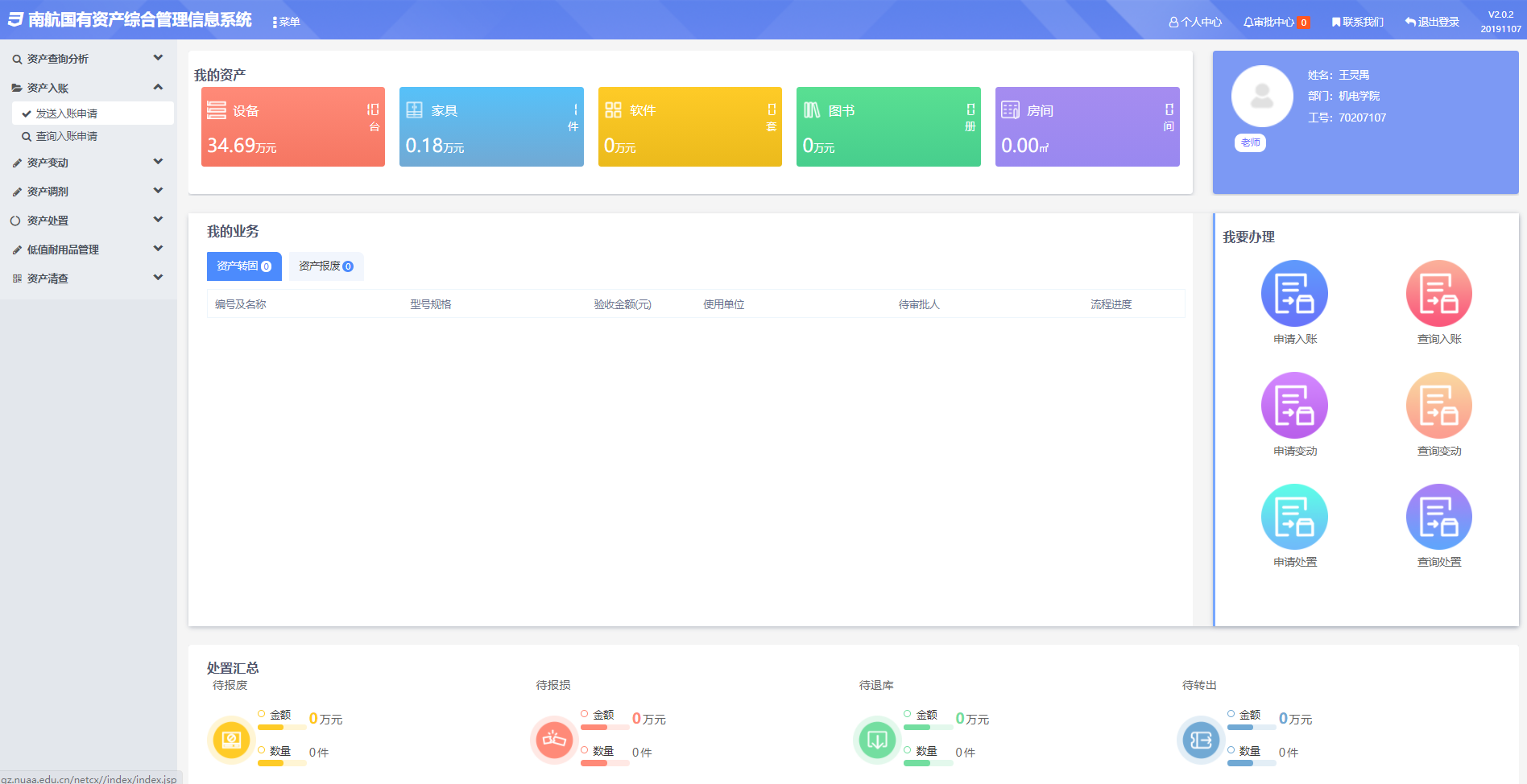 注意事项建议使用谷歌浏览器登录系统，如使用360浏览器建议使用极速模式，若360浏览器出现页面异常请清空浏览器缓存并重启。查看名下所有资产资产存量查询→筛选责任人→确认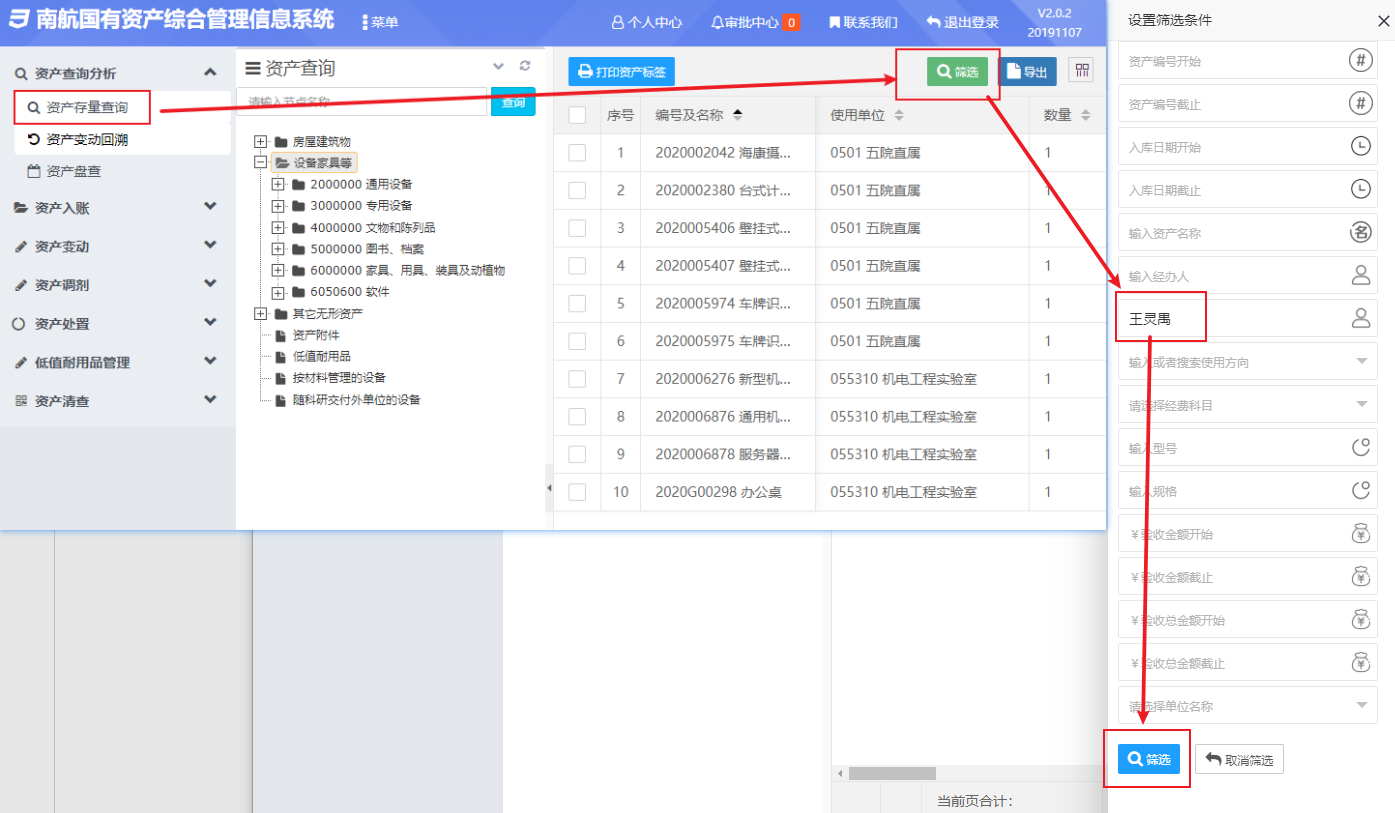 资产入账入账流程3.1.1 按照资产类型发送入账申请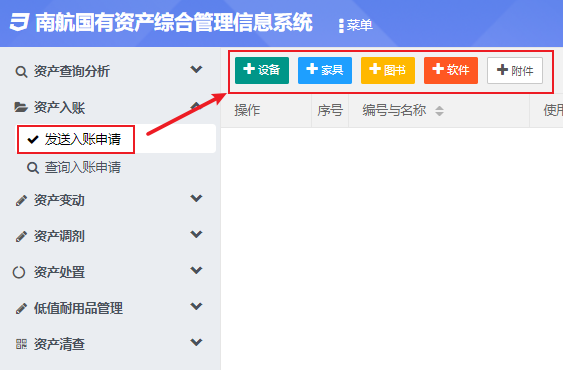 3.1.2 根据需要选择入账类型若为低值耐用品选择“不入账，按低值耐用品管理”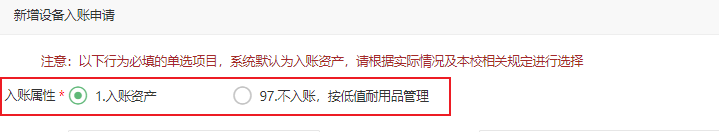 3.1.3 带星号为必填项3.1.4 选择领用人、领用数量、存放地点若领用人非本人则需要领用人登录系统进行确认。3.1.5 上传资料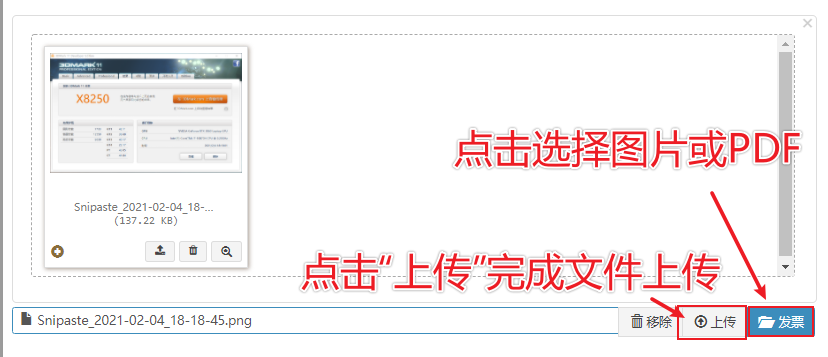 3.1.6 发送验收申请按照要求填写、上传相关数据后，可点击“发送验收申请”，完成申请提交。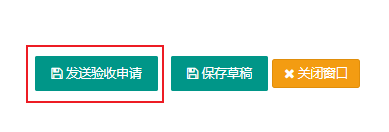 审批流程3.2.1 领用人登录系统3.2.2 选择“审批中心”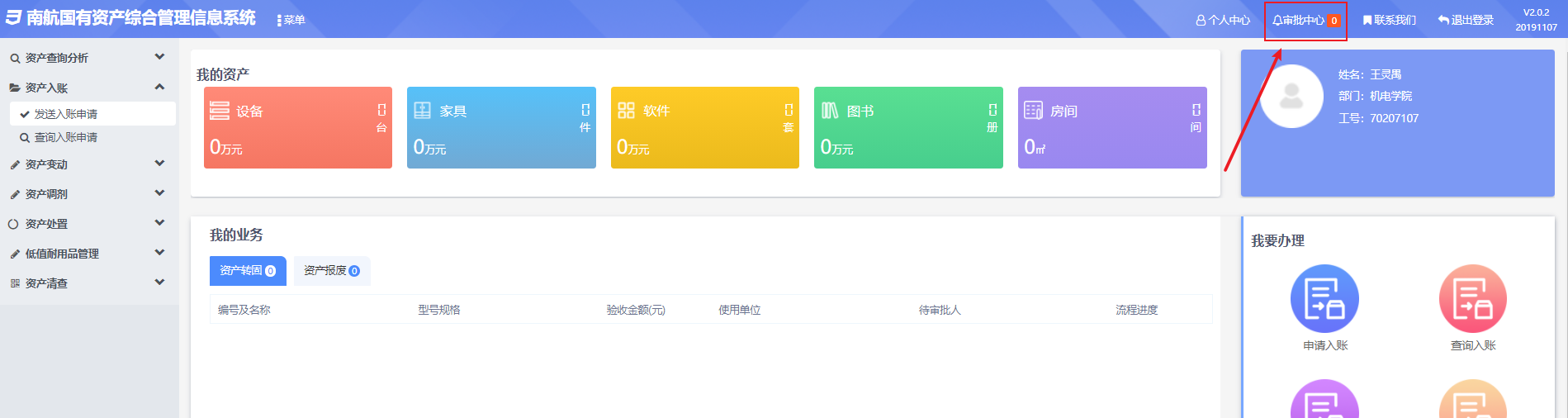 3.2.3 选择相应条目进行确认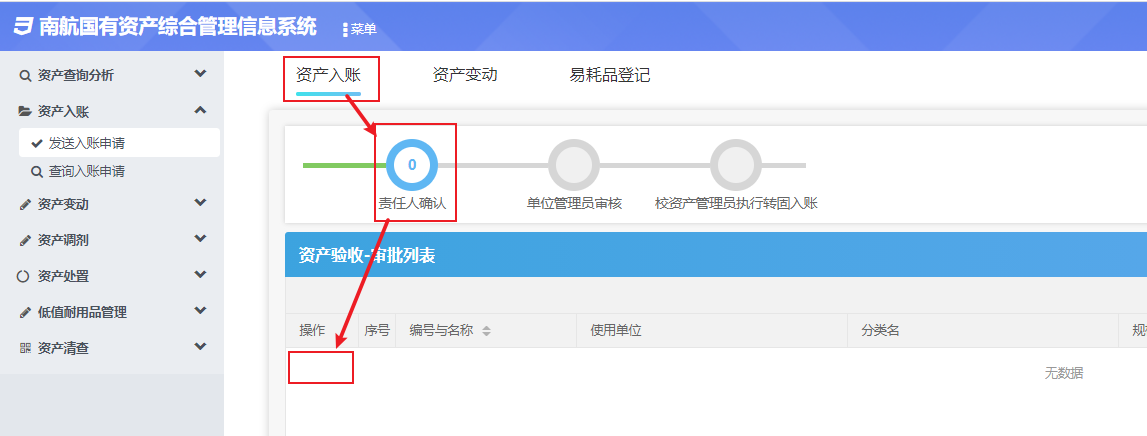 3.2.4 提交完成领用人确认资产标签打印前往行政楼三楼大厅（电梯口），在专门打印标签的电脑上打开Chrome浏览器。按照“查看名下所有资产”的方法筛选名下所有资产，选中待打印的资产，点击“打印资产标签”完成打印。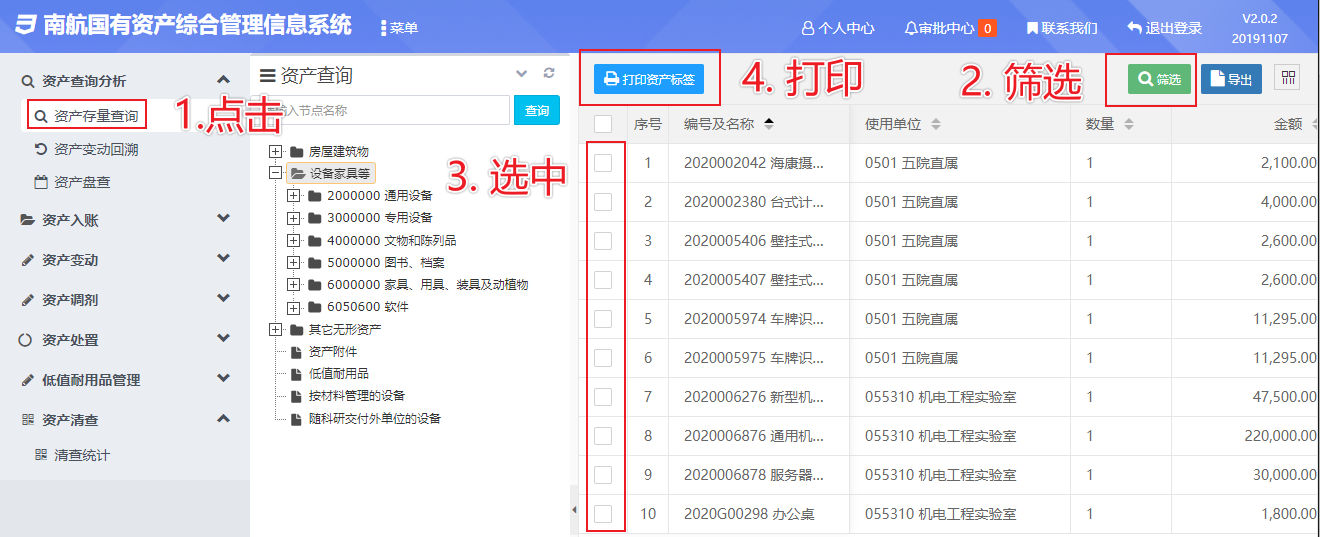 资产变动发送变动申请（当前资产责任人账号登录）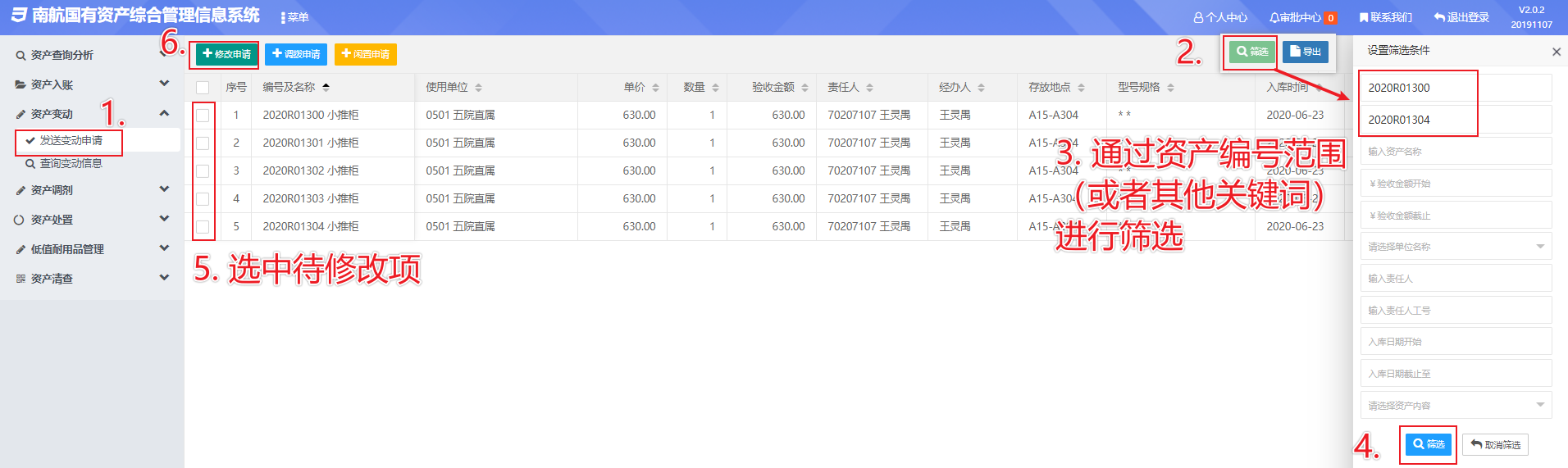 修改变动信息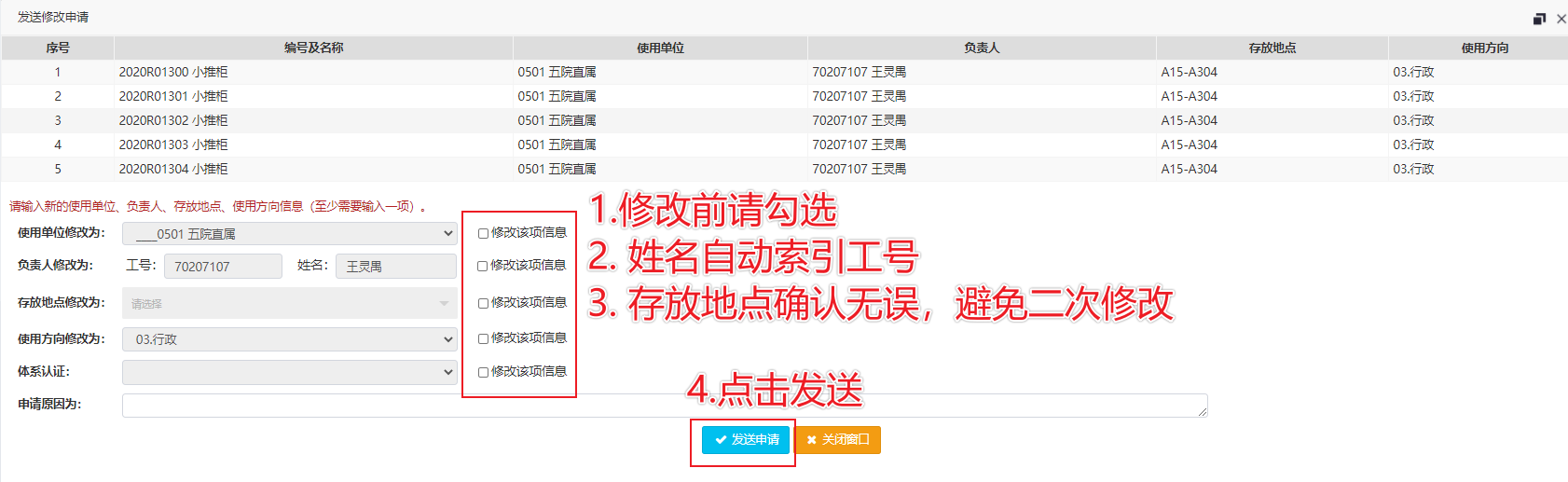 审批流程发送变动申请后，信息不会立刻更新，资产会经过领用人（如发生改变）、资产管理员、院领导确认后，方可完成变动。资产处置发起报废申请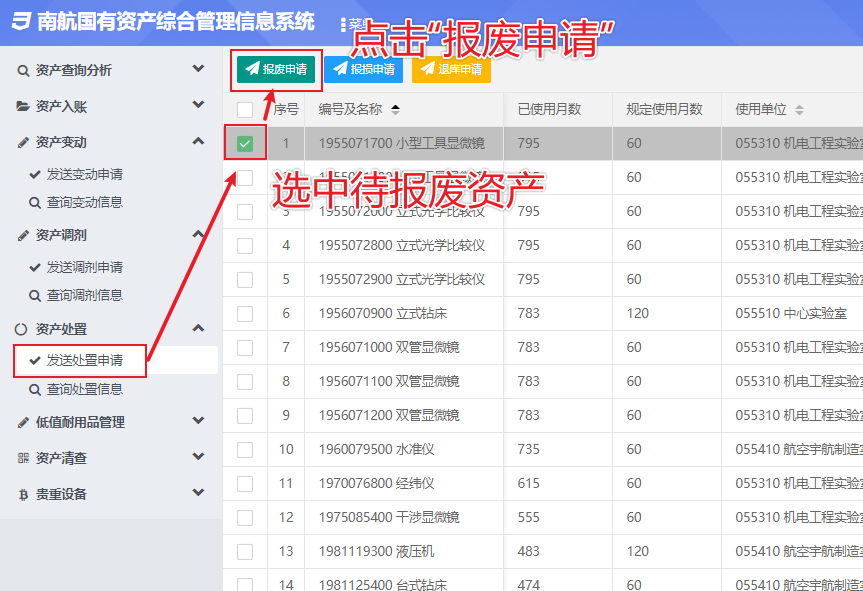 填写具体信息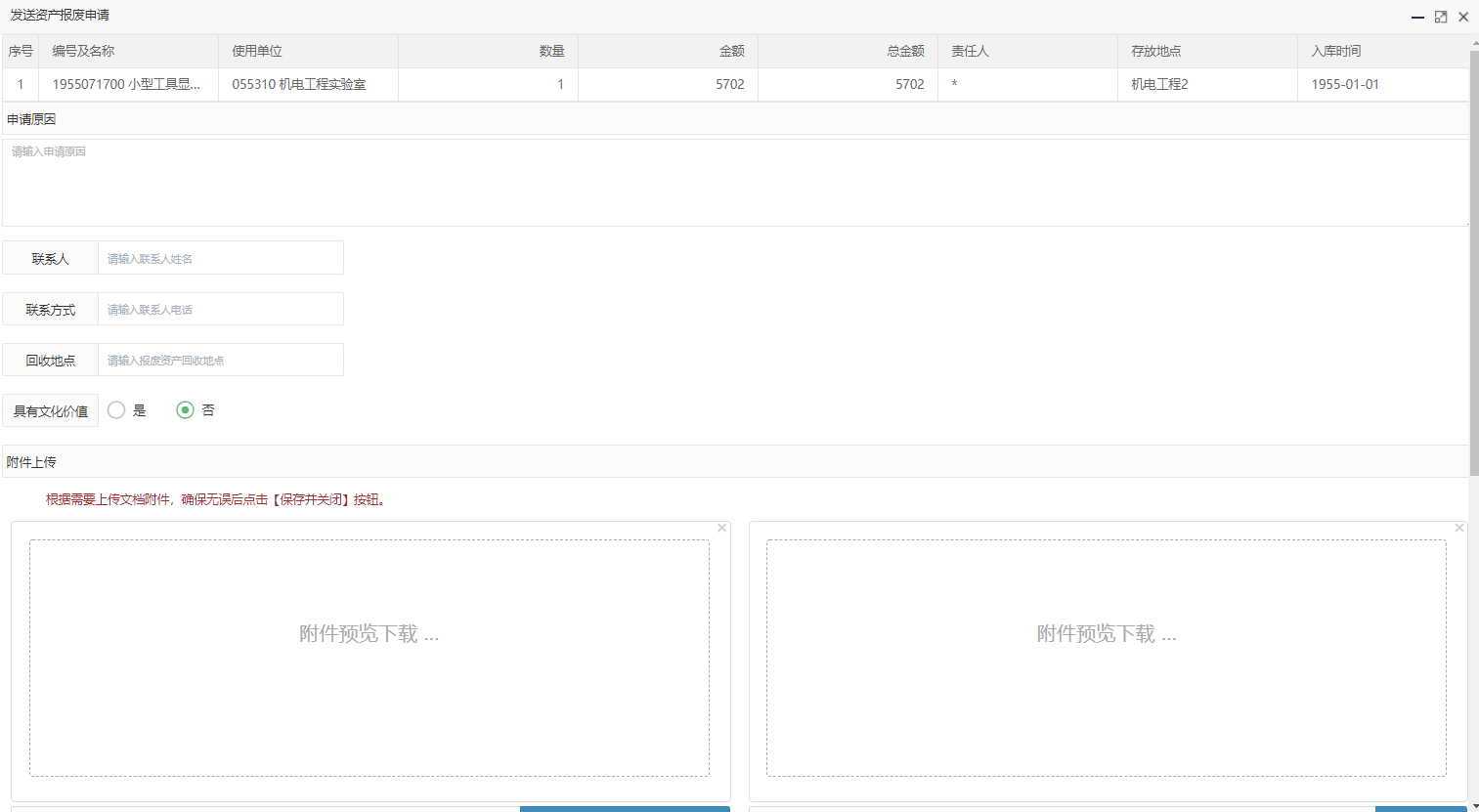 五万元以上需要提供报废鉴定表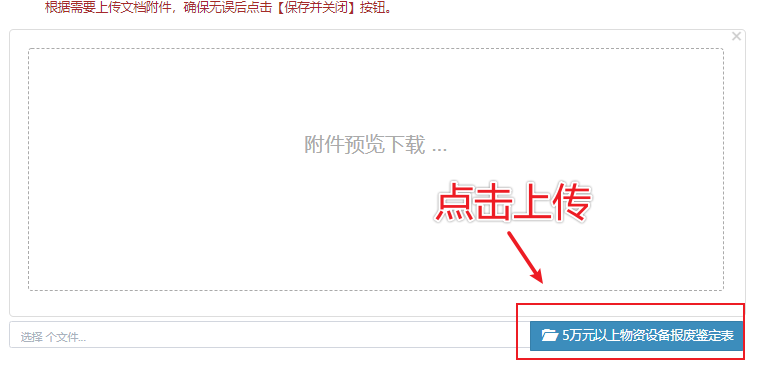 实物清运申请通过后，进入“21 处置单位实物清运中”流程，即可联系资产管理员协调国资处安排清拖。上传清运单据将清运单据提交给国资处资产科，资产即可进入“97 转为待报废”状态，由国资处统一安排下账。